December 9, 2018WELCOME TO Jaylan Ray Trask, son of Trent and Kristine (Weiland) Trask, he was baptized last Sunday at Mass.  And to Mary Randall who recently joined Sacred Heart.  Mary is a resident of the Sheffield Care Center.KNIGHTS OF COLUMBUS are selling Christmas cards again this year.  They are on the table in back of church.  There is an envelope for money near them for your payment.  Keep Christ in Christmas with Christmas Cards.FEAST OF OUR LADY OF GUADALUPE – This Wednesday, December 12th, at Holy Family Church, a Rosary will be held at 5:10pm with Mass to follow at 5:30pm.  There will be a meal following.  This celebration commemorated the appearance of Mary to the Mexican peasant Juan Diego in 1531.  This feast day is an important holiday in Mexico.  Mexican Cuisine will be served.  Please bring a salad or dessert to share.NEW GLORY AND PRAISE BOOKS are out now with the beginning of the new church year.  They are an all-in-one book that includes the Mass parts, Mass settings, hymns, and the readings for years A, B, and C. The old red Gather songbooks are yours for the taking – please take as many as you want!  They can be found in boxes on the back pew of the cry room. Also, for those who donated songbooks, they are tagged and on the table in the west entryway and are yours if you want them.  The new books were paid for by memorial money that was given to Sacred Heart during the last 5+ years.  The memorials are from Bryan Taylor family, Mel & Kay Kruckenberg family, Tom Wolf, Fr. Patrick Geary estate, and Fr. Frank Campbell estate.  What a great way to use the memorial monies!  SACRED HEART CHRISTMAS PROJECT – We have selected the Northern Lights Homeless Shelter again this year as our project.  Northern Lights has the capacity to house 19 men, so we will be preparing a basket for each gentleman to receive on Christmas morning.   The giving tree, with ornaments identifying the items needed to fill each basket, is located on the altar.  If you would like to participate, please select an ornament(s) with item(s) to purchase and bring the unwrapped item(s) back to church on or by NEXT Sunday, December 16, 2018, as baskets will be assembled that day in the Parish Center.  We also recycle the ornaments, so please return your ornaments and place them in the box located by the tree, free of tape.  If you would like to participate, but shopping is not for you, please consider a monetary donation to the project that will be used to purchase items not selected or returned in time.  If all items have been returned to fill the baskets, any monetary donations will be given to Northern Lights Homeless Shelter to purchase food for their holiday meal.  To make a monetary donation, please place your contribution in an envelope labeled "Northern Lights" and place in the offertory collection.   If you have any questions or concern, please feel free to contact Mary Shupe at 641-425-9947.  Thank you for your support!COMMUNAL PENANCE SCHEDULES for area churches – December 5th at 10:30am at St. Patrick’s Clear Lake; December 16th at 1:00pm St. Joseph’s, Mason City; December 20th at 7:00pm at Holy Family, Mason City; December 19th at 6:30pm, Sacred Heart, Manly.  Communal Penance will not be rescheduled here.CHRISTMAS FLOWERS - If you wish to make a donation for Christmas flowers, please put it in an envelope marked "flowers" and put in collection.  If in memory of someone, please note that on the envelope.CHRISTMAS CHOIR – You are invited to participate in our Christmas Choir which will sing at our 6:00pm Christmas Eve Mass.  If you want to participate as a choir member, instrumentalist, or soloist, contact Ann Wolf after Mass, email twolf1@frontiernet.net, or message 641-583-3647.  PRACTICES are the following Sundays after Mass: TODAY, December 9th, 9:00am-9:45am; December 16th, after the Christmas program and potluck, for about 45 minutes; December 23rd, 9:00am-10:00am.  Please join us! CHRISTMAS MASS SCHEDULES: Christmas Eve: Sacred Heart Rockwell at 6:00pm; St. Patrick’s Clear Lake at 4:00pm and 8:00pm; Mason City St. Joseph’s and Holy Family both at 4:00pm; St. Joseph’s at 6:00pm; Holy Family at 9:00pm; Sacred Heart Manly at 5:30pm; Christmas Day: No Mass at Sacred Heart Rockwell; St. Patrick’s Clear Lake at 10:00am; Holy Family Mason City at 9:00am.GARAGE – Many of you have probably noticed the new garage in back of church that went up the last couple of weeks by Chris Janssen and his crew.  The garage is paid for by insurance money since we had a garage on the back of the school.  Check it out!HAWKEYE HARVEST FOOD BANK – At this holiday season there is always a need for more food items.  Some of the current needs are soups – cream of chicken, cream of mushroom, chicken noodle, tomato soup; peanut butter, canned tuna, canned chicken, pasta, spaghetti and meatballs, canned fruit, macaroni and cheese, mixed vegetables, toilet paper, and bars of soap.  Of course any items donated will be appreciated!THE HAT & MITTEN BOX will be out again this year for anyone who wishes to donate them.  The last few years they have gone to the Salvation Army.  If you have another place that could use them, let Helen know at 641-822-4950 or h.cahalan@sacredheartrockwell.org.  Salvation Army was very happy to receive them last year.S.T.P.A.T.S. NATIVITY OPEN HOUSE – Celebrate the Christmas season in Dougherty with a Nativity Open House next Sunday, December 16th, from 2:00-4:00pm in the church and school.  This is the 119th year on display.  They will have refreshments, homemade treats, and a warm, quiet tour of the Nativity.  For private tours or more information, call Denny at 641-425-4398.EPIPHANY PARISH THANKS YOU!  Thanks to everyone who helped with the Thanksgiving Basket Project this year. We are grateful to all who responded so generously with donations.  We are very grateful for your generous help.  Without you, this ministry could not happen!  The amount of food collected from Newman was awesome and the hands-on support we received from the Boys Basketball team, Boy Scouts, Teachers promoting the Project, Students donating food, CCD Blessing Bags, and families delivering made a memorable experience for all.  We appreciate Smithfield and Hy-Vee West for helping to make our tradition of giving a success.  We delivered 326 Baskets, which provided a meal and food for 309 children and 471 adults in our area.  May God Bless.  FATHER GOSSMAN’S HOURS – Office hours at Sacred Heart:  Tuesdays 1:00pm to 5:30pm; Thursdays 9:30am to 12:30pm; 1st & 3rd Fridays after Nursing Home Mass until noon.  If you want to meet with him in the evening, contact him for a time.  All these subject to change if a funeral, wake, etc. comes up.  His contact information is listed below.WEATHER CANCELATIONS – There were issues getting the cancelation on KIMT last weekend, many apologies to those that braved the elements to get here only to find out Mass had been canceled.  Should Mass be canceled, KIMT and KGLO is where you should be able to find that information.------------------------------------------------------------------------------------------------------------------------------------------------------------------------------------------------    With Gratitude We Give              BUDGET:              November 25, 2018	BUILDING BALANCE                 $11,445.51	BUDGET ENVELOPES: Envelope Holders = 150Adults	                          $1450.00	11/25 Donations                               $295.00	30 Budget + 4 Building + 1 Parking Lot = 35Offertory	 	            $166.00				    $11,740.51Thanksgiving Basket 	              $50.00Building		            $295.00Parking Lot		         $2,000.00	PARKING LOT FUND = $48,538.00 (updated balance; money collected, does not include pledges)			         $3,961.00-----------------------------------------------------------------------------------------------------------------------------------------------------------------------------------------------Religious Education News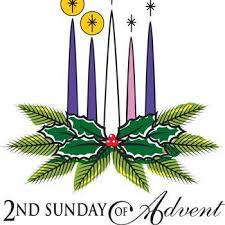 TODAY, DECEMBER 9th – Donuts: Katie Abell, Bonnie Hubka, Jenna Orozco, Shelly PitzenbergerDECEMBER 16th – Christmas Program and Potluck after Mass.  Bring a dish to share!DECEMBER 23rd and 30th – NO CLASS for Christmas Break***DONUTS (Those responsible for the week are to each bring 2.5 dozen donuts, bagels, or muffins, and are in charge of set-up, serving, and clean-up.  Please note: amount needed has increased due to the popularity of fellowship.)------------------------------------------------------------------------------------------------------------------------------------------------------------------------------------------------DECEMBER 9, 2018MASS SERVERS: Hayden Johnson, Jayce & Cole WeinerLECTOR #1:  Kim Thyne  LECTOR #2:  Andrea HanigEUCHARISTIC MINISTERS:  Jeanne Wogen, Dave Weiland                                                John & Diane NelsonHOSPITALITY:  7th & 8th GradesMUSIC:  Praise TeamMONEY COUNTERS:  Tom Madden, Sheri SprungNURSING HOME:  Renee LaudnerKC ROSARY LEADER:  Bill MartinDECEMBER 23, 2018MASS SERVERS: Noah & Kaleb HrubetzLECTOR #1:  Charley Sprung  LECTOR #2:  Dave WeilandEUCHARISTIC MINISTERS:  Lisa Schultz, Pat Sheldon                                                Kate Osterman, Tammy HrubetzHOSPITALITY:  John McLaughlin, Jim WeaverMUSIC:  Andrea & Avah Hanig, Ann WolfMONEY COUNTERS:  Margaret Nuehring, Dan HrubetzNURSING HOME:  Roger SidoKC ROSARY LEADER:  Tom HensleyDECEMBER 16, 2018MASS SERVERS: McKensie Shupe, Collin Reed, Jayden PitzenbergerLECTOR #1:  John Rooney  LECTOR #2:  Jessica ForeshoeEUCHARISTIC MINISTERS:  Theresa Jeffrey, Kim Thyne                                                Sarah Johnson, Kate OstermanHOSPITALITY:  Brad & Mary ShupeMUSIC:  Theresa Jeffrey, Ann WolfMONEY COUNTERS:  Tammy Hrubetz, John McLaughlinNURSING HOME:  Roger SidoKC ROSARY LEADER:  Jim RooneyDECEMBER 24, 2018 – 6:00PM – CHRISTMAS EVEMASS SERVERS: Colin Reed, Maci, Shupe, Hayden JohnsonLECTOR #1:  Lisa Schultz  LECTOR #2:  Jim ReedEUCHARISTIC MINISTERS:  Tim & Margaret Nuehring                                                Kate Osterman, Roger SidoHOSPITALITY:  Danny & Helen CahalanMUSIC:  Christmas ChoirMONEY COUNTERS:  Margaret Nuehring, Sheri Sprung